Заключение договоров купли-продажи лесных насаждений
 для собственных нуждНормативные документы: 1. Административный регламент предоставления министерством лесного хозяйства Кировской области государственной услуги по принятию решения о предоставлении права заготовки древесины и подготовке проекта договора купли-продажи лесных насаждений гражданам для собственных нужд», утвержденный Указом Губернатора Кировской области от 11.04.2023 № 53.2. Закон Кировской области от 27.03.2007 № 101-ЗО «О порядке и нормативах заготовки гражданами древесины для собственных нужд».3. Закон Кировской области от 27.03.2007 № 100-ЗО «О ставках платы для граждан по договору купли-продажи лесных насаждений для собственных нужд».Краткая схема предоставления древесины для собственных нужд1. Подача заявления и необходимых документов о заключении договора купли-продажи лесных насаждений для собственных нужд (далее – договор) в любой лесной отдел министерства лесного хозяйства Кировской области:- через МФЦ;- через единый портал государственных услуг (ЕПГУ);- непосредственно в лесной отдел министерства.2. Рассмотрение заявления в лесном отделе;
    подготовка решения (положительное или отказ);
    уведомление заявителя о принятом решении (15 рабочих дней).3. Отвод лесосеки и подготовка материалов отвода;
    Подготовка  проекта договора.Срок подготовки и подписания договора при поступлении заявления в период с 1 июня по 31 октября – не более 30 рабочих дней 
с момента направления заявителю положительного решения Срок подготовки и подписания договора при поступлении заявления в период с 1 ноября по 31 декабря – не позднее 1 ноября следующего года. Срок подготовки и подписания договора при поступлении заявления в период с 1 января по 31 мая – не позднее 1 ноября текущего года.4. Заявитель может ознакомиться с предлагаемой лесосекой в натуре. Для этого до дня подписания договора необходимо письменно уведомить лесной отдел об изменении даты подписания договора.5. Заключение договора, выдача квитанции и оплата договора в течение 3 дней со дня подписания договора. Действие договора – до 1 года.6. Учет лесничими заготовленной древесины до вывоза ее из леса.7. Предоставление гражданином отчета об использовании лесов
по форме 1-ИЛ в электронном виде в лесной отдел.8. Осмотр лесничими мест рубки после заготовки древесины.Консультацию можно получить по телефону: 8(8332) 27-27-21, доб. 2121Заявление через ЕПГУ: https://www.gosuslugi.ru/600230/1Информация на официальном сайте министерства:  https://www.mlh43.ru/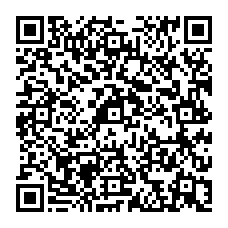 